Volgende doelstellingen zijn prioritair in de loop van 20_ _ voornamelijk de verantwoordelijkheid van functiehouder In onderlinge afspraak kunnen externe stakeholders bij de evaluatie bevraagd worden. Dit is geen verplichting. Planning 20XX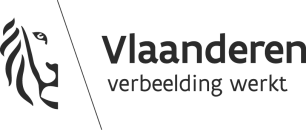 IdentificatiegegevensBeleidsdomeinEntiteitFunctiehouderFunctiehouderFunctiehouderFunctiehouderFunctiehoudernaamgraadfunctieHoofdverantwoordelijke ministerHoofdverantwoordelijke ministerHoofdverantwoordelijke ministerHoofdverantwoordelijke ministerHoofdverantwoordelijke ministernaamMedeverantwoordelijke minister(s)  Medeverantwoordelijke minister(s)  Medeverantwoordelijke minister(s)  Medeverantwoordelijke minister(s)  Medeverantwoordelijke minister(s)  naamnaamnaamnaamnaamnaamDoelstellingen gebaseerd op beleidsbrief en ondernemingsplan DoelstellingMeetbare resultatenMijlpalen Welke bijdrage zal de functiehouder dit jaar leveren om de kwaliteit van de dienstverlening van de entiteit te verbeteren? Evaluatie – externe stakeholders Stakeholder Doelstelling of element van functioneren waarover deze stakeholder zal bevraagd worden WaardenWaardenWaardenWaardenWaardenWaardenWaardenWaardenWaardenWaardenWaardenWaardenWelke waarde(n) is(zijn) prioritair in 20_ _  en op welke manier moet dit zichtbaar zijn? Welke waarde(n) is(zijn) prioritair in 20_ _  en op welke manier moet dit zichtbaar zijn? Welke waarde(n) is(zijn) prioritair in 20_ _  en op welke manier moet dit zichtbaar zijn? Welke waarde(n) is(zijn) prioritair in 20_ _  en op welke manier moet dit zichtbaar zijn? Welke waarde(n) is(zijn) prioritair in 20_ _  en op welke manier moet dit zichtbaar zijn? Welke waarde(n) is(zijn) prioritair in 20_ _  en op welke manier moet dit zichtbaar zijn? Welke waarde(n) is(zijn) prioritair in 20_ _  en op welke manier moet dit zichtbaar zijn? Welke waarde(n) is(zijn) prioritair in 20_ _  en op welke manier moet dit zichtbaar zijn? Welke waarde(n) is(zijn) prioritair in 20_ _  en op welke manier moet dit zichtbaar zijn? Welke waarde(n) is(zijn) prioritair in 20_ _  en op welke manier moet dit zichtbaar zijn? Welke waarde(n) is(zijn) prioritair in 20_ _  en op welke manier moet dit zichtbaar zijn? Welke waarde(n) is(zijn) prioritair in 20_ _  en op welke manier moet dit zichtbaar zijn? Welke rol(len) is(zijn) prioritair in 20_ _  en op welke manier moet dit zichtbaar zijn? Welke rol(len) is(zijn) prioritair in 20_ _  en op welke manier moet dit zichtbaar zijn? Welke rol(len) is(zijn) prioritair in 20_ _  en op welke manier moet dit zichtbaar zijn? Welke rol(len) is(zijn) prioritair in 20_ _  en op welke manier moet dit zichtbaar zijn? Welke rol(len) is(zijn) prioritair in 20_ _  en op welke manier moet dit zichtbaar zijn? Welke rol(len) is(zijn) prioritair in 20_ _  en op welke manier moet dit zichtbaar zijn? Welke rol(len) is(zijn) prioritair in 20_ _  en op welke manier moet dit zichtbaar zijn? Welke rol(len) is(zijn) prioritair in 20_ _  en op welke manier moet dit zichtbaar zijn? Welke rol(len) is(zijn) prioritair in 20_ _  en op welke manier moet dit zichtbaar zijn? Welke rol(len) is(zijn) prioritair in 20_ _  en op welke manier moet dit zichtbaar zijn? Welke rol(len) is(zijn) prioritair in 20_ _  en op welke manier moet dit zichtbaar zijn? Welke rol(len) is(zijn) prioritair in 20_ _  en op welke manier moet dit zichtbaar zijn? Ontwikkelingsgerichte doelstellingenOntwikkelingsgerichte doelstellingenOntwikkelingsgerichte doelstellingenOntwikkelingsgerichte doelstellingenOntwikkelingsgerichte doelstellingenOntwikkelingsgerichte doelstellingenOntwikkelingsgerichte doelstellingenOntwikkelingsgerichte doelstellingenOntwikkelingsgerichte doelstellingenOntwikkelingsgerichte doelstellingenOntwikkelingsgerichte doelstellingenOntwikkelingsgerichte doelstellingenDeze doelstellingen kunnen verband houden met de te ontwikkelen competenties, leiderschapsrollen, waarden of andere elementen in het functioneren. Mogelijke bronnen zijn: BUE, aanbevelingen evaluatieverslag. Voor de ondersteuning wordt een beroep gedaan op HRBPInterne coachExterne coach Andere Deze doelstellingen kunnen verband houden met de te ontwikkelen competenties, leiderschapsrollen, waarden of andere elementen in het functioneren. Mogelijke bronnen zijn: BUE, aanbevelingen evaluatieverslag. Voor de ondersteuning wordt een beroep gedaan op HRBPInterne coachExterne coach Andere Deze doelstellingen kunnen verband houden met de te ontwikkelen competenties, leiderschapsrollen, waarden of andere elementen in het functioneren. Mogelijke bronnen zijn: BUE, aanbevelingen evaluatieverslag. Voor de ondersteuning wordt een beroep gedaan op HRBPInterne coachExterne coach Andere Deze doelstellingen kunnen verband houden met de te ontwikkelen competenties, leiderschapsrollen, waarden of andere elementen in het functioneren. Mogelijke bronnen zijn: BUE, aanbevelingen evaluatieverslag. Voor de ondersteuning wordt een beroep gedaan op HRBPInterne coachExterne coach Andere Deze doelstellingen kunnen verband houden met de te ontwikkelen competenties, leiderschapsrollen, waarden of andere elementen in het functioneren. Mogelijke bronnen zijn: BUE, aanbevelingen evaluatieverslag. Voor de ondersteuning wordt een beroep gedaan op HRBPInterne coachExterne coach Andere Deze doelstellingen kunnen verband houden met de te ontwikkelen competenties, leiderschapsrollen, waarden of andere elementen in het functioneren. Mogelijke bronnen zijn: BUE, aanbevelingen evaluatieverslag. Voor de ondersteuning wordt een beroep gedaan op HRBPInterne coachExterne coach Andere Deze doelstellingen kunnen verband houden met de te ontwikkelen competenties, leiderschapsrollen, waarden of andere elementen in het functioneren. Mogelijke bronnen zijn: BUE, aanbevelingen evaluatieverslag. Voor de ondersteuning wordt een beroep gedaan op HRBPInterne coachExterne coach Andere Deze doelstellingen kunnen verband houden met de te ontwikkelen competenties, leiderschapsrollen, waarden of andere elementen in het functioneren. Mogelijke bronnen zijn: BUE, aanbevelingen evaluatieverslag. Voor de ondersteuning wordt een beroep gedaan op HRBPInterne coachExterne coach Andere Deze doelstellingen kunnen verband houden met de te ontwikkelen competenties, leiderschapsrollen, waarden of andere elementen in het functioneren. Mogelijke bronnen zijn: BUE, aanbevelingen evaluatieverslag. Voor de ondersteuning wordt een beroep gedaan op HRBPInterne coachExterne coach Andere Deze doelstellingen kunnen verband houden met de te ontwikkelen competenties, leiderschapsrollen, waarden of andere elementen in het functioneren. Mogelijke bronnen zijn: BUE, aanbevelingen evaluatieverslag. Voor de ondersteuning wordt een beroep gedaan op HRBPInterne coachExterne coach Andere Deze doelstellingen kunnen verband houden met de te ontwikkelen competenties, leiderschapsrollen, waarden of andere elementen in het functioneren. Mogelijke bronnen zijn: BUE, aanbevelingen evaluatieverslag. Voor de ondersteuning wordt een beroep gedaan op HRBPInterne coachExterne coach Andere Deze doelstellingen kunnen verband houden met de te ontwikkelen competenties, leiderschapsrollen, waarden of andere elementen in het functioneren. Mogelijke bronnen zijn: BUE, aanbevelingen evaluatieverslag. Voor de ondersteuning wordt een beroep gedaan op HRBPInterne coachExterne coach Andere AlgemeenAlgemeenAlgemeenAlgemeenAlgemeenAlgemeenAlgemeenAlgemeenAlgemeenAlgemeenEr werd een planningsgesprek gevoerd op Er werd een planningsgesprek gevoerd op Er werd een planningsgesprek gevoerd op Er werd een planningsgesprek gevoerd op     Tijdens het planningsgesprek werd de functiebeschrijving gewijzigd.    Tijdens het planningsgesprek werd de functiebeschrijving gewijzigd.    Tijdens het planningsgesprek werd de functiebeschrijving gewijzigd.    Tijdens het planningsgesprek werd de functiebeschrijving gewijzigd.    Tijdens het planningsgesprek werd de functiebeschrijving gewijzigd.    Tijdens het planningsgesprek werd de functiebeschrijving gewijzigd.    Tijdens het planningsgesprek werd de functiebeschrijving gewijzigd.    Tijdens het planningsgesprek werd de functiebeschrijving gewijzigd.  ja  nee  ja  neehandtekening functiehouderhandtekening functiehouderhandtekening hoofdverantwoordelijke ministerhandtekening medeverantwoordelijke minister(s)handtekening medeverantwoordelijke minister(s)datumdatumdatumdatumdatum